Guía lenguajeComprensión lectora 5° básicoSemana 15 de junio 2020Condorito millonario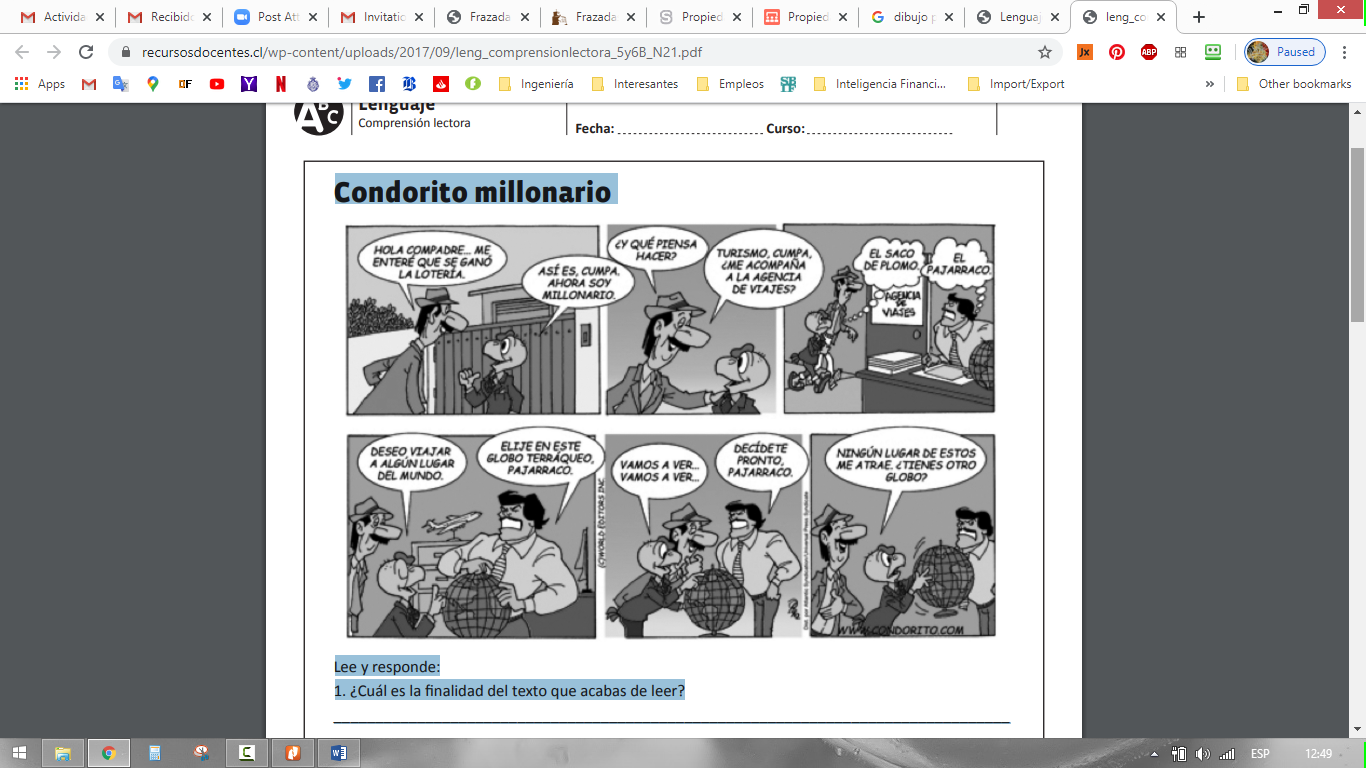 Responde las siguientes preguntas, según el texto anterior:¿Cuál es la finalidad del texto que acabas de leer?____________________________________________________________________________________________________________________________________________________________________________________¿Cómo se llama este tipo de texto?____________________________________________________________________________________________________________________________________________________________________________________¿Qué sabes de Condorito y de su creador?____________________________________________________________________________________________________________________________________________________________________________________¿Qué te gustaría saber de él? Anótalo, indaga y escribe la respuesta a tu inquietud.____________________________________________________________________________________________________________________________________________________________________________________¿Qué característica de personalidad demuestra tener el señor que atiende en la agencia de viajes? ____________________________________________________________________________________________________________________________________________________________________________________Marca una cruz en el personaje que dice, piensa o hace lo siguiente, según el texto: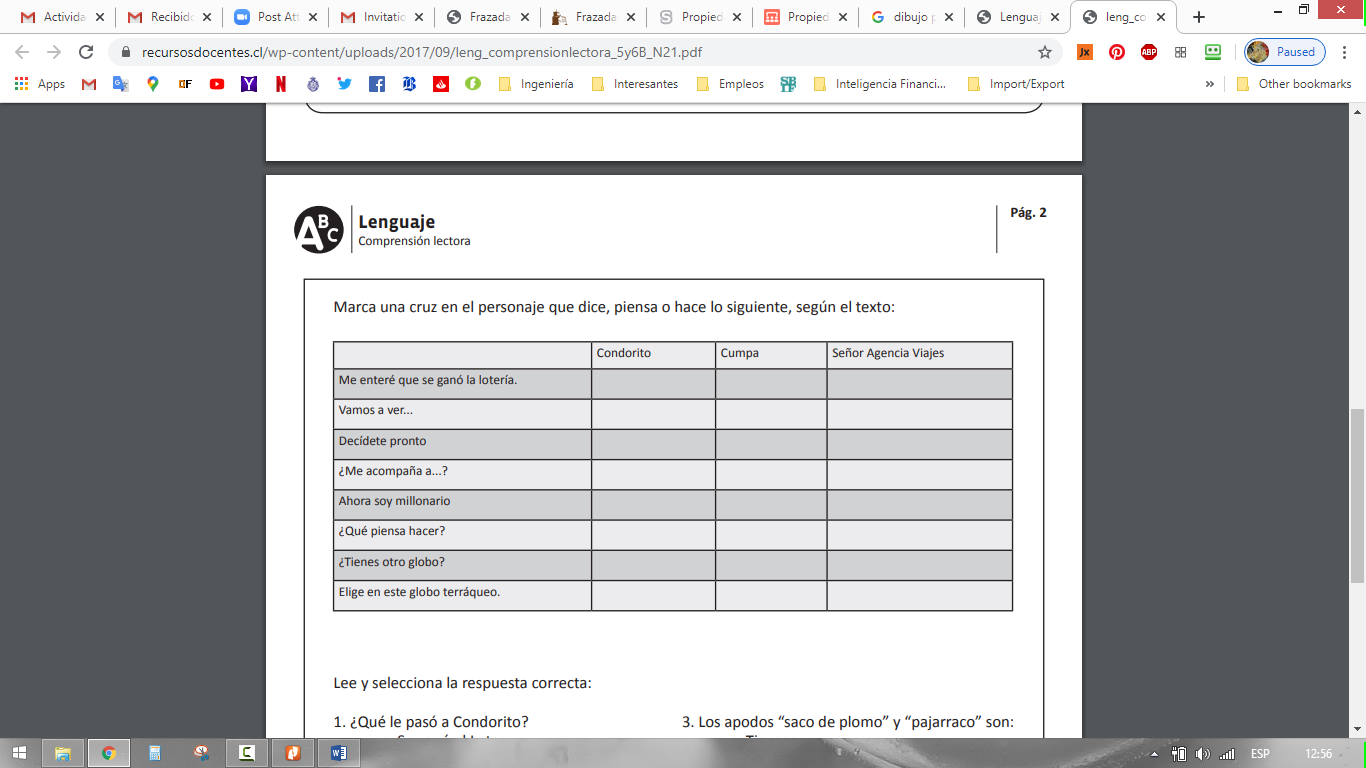 Lee y selecciona la respuesta correcta:¿Qué le pasó a Condorito?Se ganó el LotoSe ganó la lotería.Le regalaron plata.Le llegó una herencia.Los apodos “saco de plomo” y “pajarraco” son:TiernosOfensivosAmistososSimpáticosCondorito le pide al Cumpa que lo acompañe a:Visitar a un amigo.Ir a la agencia de viajes.Viajar por el Caribe.Depositar la plata en el banco.Del texto podemos inferir que Condorito:Quería hacer un viaje al espacio.No conocía los globos terráqueos.Quería molestar al saco de plomo.En realidad, no tenía ganas de viajar.
